	Obec Dřevěnice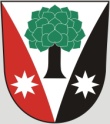 	Dřevěnice 56, 507 13 ŽelezniceVyřizuje:Bc. Barbora KuželkováDatum: 29.5.2013Naše č.j.: 43/2013 601 395 386 Vrabec, 736 279 726 LukavcováDatové schránky: sska6siEmail: ou.drevenice@tiscali.czInternetové stránky: www.drevenice.orgPozvánkana veřejné zasedání zastupitelstva obce Dřevěnice5. června 2013 od 18:00 hodinProgram jednáníKontrola úkolů z minulého jednání zastupitelstva Kanalizace a ČOV Různé, dle připomínek zastupitelů obceMgr. Dušan Vrabec                             starosta obce Dřevěnice